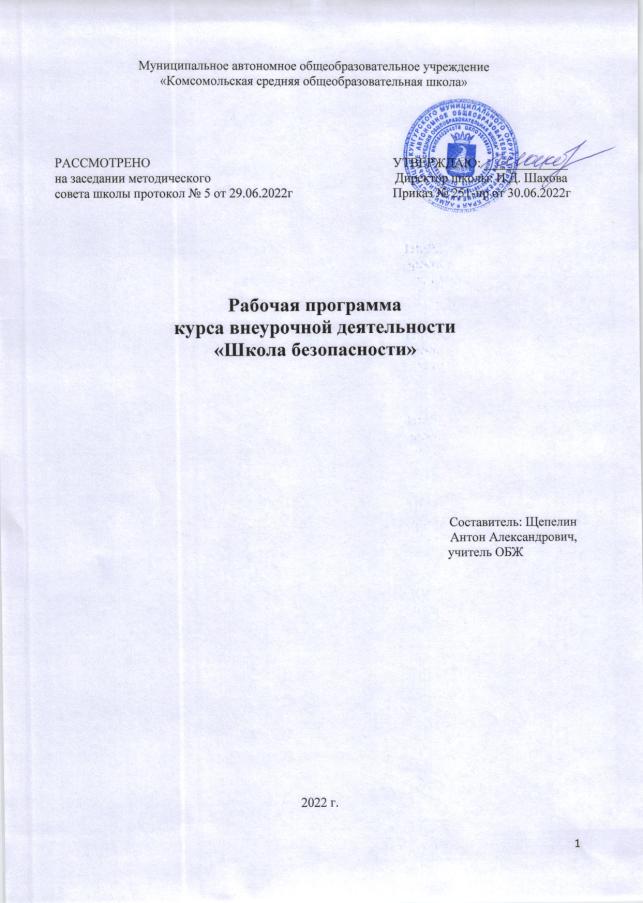 Раздел І. Пояснительная записка.История развития человеческого общества неразрывно связана с реальными чрезвычайными ситуациями природного, техногенного, эпидемиологического, социального характера. Нередко чрезвычайные ситуации становились причиной гибели и страданий людей, уничтожения материальных ценностей, изменения окружающей природной среды, привычного уклада жизни. Иногда чрезвычайные ситуации приводили к закату цивилизаций и государств, служили толчком в развитии народов и регионов. Крупномасштабные  чрезвычайные ситуации приводили к подрыву экономических и политических систем, пересмотру вопросов взаимодействия человека и природы, человека и техники, людей между собой. Почти каждый день мы слышим из средств массовой информации, видим на экранах телевизоров и мониторов сообщения и сюжеты о катастрофах, авариях, бедствиях и других трагедиях. Но случается и так, что мы сами становимся свидетелем или участником какой-либо чрезвычайной ситуации, никто от этого не застрахован. И подрастающее поколение должно быть готово к таким ситуациям, к активным действия в них, ведь профессиональная помощь не всегда может прибыть вовремя, а каждая выигранная секунда зачастую означает спасенную жизнь. Развитие технического прогресса и современная ситуация в стране обуславливает большое многообразие навыков, которыми должен обладать спасатель и предусматривает его всестороннюю развитость.  Рабочая программа курса внеурочной деятельности «Школа безопасности» раскрывает основные из этих требований,  уделяя внимание дальнейшему саморазвитию каждого из обучаемых, направлена на социальное развитие учащихся. Человек становится личностью постольку, поскольку он осознает себя. Его индивидуальность реализуется в жизненном процессе как множество образов, где проявляется его «Я». Актуальность программы: нравственное воспитание личности не может рассматриваться в отрыве от  социальных ожиданий человека и возможностей его самореализации.  Здесь в полной мере действует формула: каково сегодняшнее  общество – такова и молодежь, какова сегодняшняя молодежь — таково и  завтрашнее общество.Планирование изучаемого материала составлено таким образом, что учитывает мотивацию, интересы и возрастные особенности обучающихся. Также происходит рациональное осмысление общечеловеческих и социальных ценностей мира, направленное на осознание личной причастности к миру во всех его проявлениях, и ставящее обучающихся на уровень субъектов формируемых отношений.Общественное значение результатов деятельности учащихся  играет важную роль в их воспитании. Ведь развивающие и воспитательные  возможности деятельности значительно возрастают, если она специально организуется как коллективная и творческая, если она направлена на удовлетворение потребностей общества и в то же время учитывает интересы и потребности обучающихся.Освоение данной программы способствует осознанному выбору дальнейшего профиля, что в результате позволит обучающимся приобрести знания и умения в выбранной сфере трудовой деятельности.Рабочая программа курса внеурочной деятельности «Школа безопасности» по характеру изменений, внесенных учреждением согласно собственной образовательной концепции – модифицированная; направление развития личности – социальное; форма организации – групповая; по нормативным срокам реализации – пятилетняя; по структуре – линейная; по возрастному уровню детей –  10-16лет.Цели и задачиВ своей предметной ориентации предлагаемая программа направлена на достижение следующих целей:усвоение учащимися правил безопасного поведения в чрезвычайных ситуациях природного, техногенного и социального характера;понимание ими важности укрепления, сохранения и защиты своего здоровья как личной 
и общественной ценности;антиэкстремистское и антитеррористическое мышление и поведение учащихся, их нетерпимость к действиям и намерениям, представляющим угрозу для жизни человека;отрицательное отношение учащихся к приему психоактивных веществ, в том числе наркотиков, табакокурению и употреблению алкогольных напитков;готовность и стремление учащихся к нравственному самосовершенствованию.Организация и проведение занятий по предлагаемой программе позволяют создать благоприятные условия для личностного и познавательного развития учащихся.Курс предназначен для решения следующих задач:освоение учащимися знаний о здоровом и разумном образе жизни, об опасных и чрезвычайных ситуациях и основах безопасного поведения при их возникновении;обучение  умению предвидеть потенциальные опасности и правильно действовать в случае их наступления, использовать средства индивидуальной и коллективной защиты, оказывать первую помощь;развитие у обучаемых качеств личности, необходимых для ведения здорового и разумного образа жизни, обеспечения безопасного поведения в опасных и чрезвычайных ситуациях;воспитание у учащихся культуры безопасности жизнедеятельности, чувства ответственности за личную и общественную безопасность, ценностного отношения к своему здоровью и жизни;формирование антиэкстремистской и антитеррористической личностной позиции и отрицательного отношения к психоактивным веществам и асоциальному поведению.Содержание тематических модулейНа базе основной школы обучающиеся получают основное общее образование согласно учебному плану МАОУ «Комсомольская СОШ».На занятиях по курсу  «Основы пожарного и спасательного дела» учащиеся знакомятся с историей создания пожарной охраны и пожарной техники, тактикой пожаротушения, со службой спасения - МЧС, техникой выполнения спасательных работ. Посещение пожарных частей города и учебные комплексы позволят осуществить систему практических занятий. Содержание программы подразделяется на два учебных модуля, взаимосвязанных и дополняющих друг друга. На занятиях по дисциплине «Основы медицинских знаний» учащиеся приобретают знания анатомии и физиологии человека, а также практические навыки оказания доврачебной медицинской помощиОсновы пожарного дела.Содержание курса внеурочной деятельностиОсновы пожарного делаРаздел 1. История организации пожарной охраны.Тема 1. История развития пожарной охраны.Огонь — легенды древнего мира. Добывание огня древними людьми. Созидательная и разрушительная сила огня. История развития пожарной охраны. Пожарный — профессия.Раздел 2. Пожарная техника и оборудование.Тема 1. Из истории развития пожарной техники.Изобретение насоса в древней Греции Ктесибием. Изобретения и устройства пожарной техники в средневековой Европе. Изобретение первых паровых пожарных машин в Европе в ХК веке. Изобретатели ХХ века.Тема 2. Общие сведения о пожарных автомобилях.Классификация пожарных автомобилей по назначению (основные, специальные, вспомогательные).Назначение и тактико-технические характеристики пожарных автонасосов, автоцистерн и специальных пожарных автомобилей. Назначение и тактико-технические характеристики мотопомп. Тема З. Пожарное оборудование, вывозимое на пожарных автомобилях. Назначение пожарных рукавов, рукавного оборудования и стволов. Ручной немеханизированный и механизированный инструмент. Назначение, устройство и краткая характеристика, область и порядок применения пожарного инструмента.Гидроинструмент и пневмоинструмент, назначение, устройство и область применения. Средства и способы защиты от высоких температур и теплового излучения: теплозащиты и теплоотражательные костюмы и их порядок эксплуатации. Пожарное снаряжение, боевая одежда пожарного.Тема 4. Изолирующие противогазы.Классификация противогазов. Назначение, устройство и принцип действия, и область применения изолирующих противогазов. Правила эксплуатации изолирующих противогазов.Тема 5. Огнетушители.Общие сведения: назначение, виды, область применения, состав огнетушащего вещества, маркировки огнетушителей. Приведение в действие огнетушителей, техника безопасности при их использовании.Основы спасательного делаРаздел 3. Основы техники преодоления 100 метровой полосы с препятствиями (на малых снарядах).Тема 1. Техника преодоления забора разными способами.Техника преодоления забора разными стилями: «козлом», классическим, перекидным. Система преодоления забора: наскок на забор, положение в упоре, соскок.Тема 2. Техника пробегания по буму.Освоение техники пробега по буму, лежащему на земле. Техника бега по буму — вбегание, пробег по полотну бума, сбегание. Отработка упражнение на лежащем на земле буме.Тема З. Техника работы с рукавами во время бега по дистанции (буму).Работа с пожарными рукавами: взятие рукавов, разгон, вбегание с рукавами на бум, пробегание по полотну бума, бросок рукавов (размотка), сбегание с бума. Соединение рукавов между собой, соединение правого с «раком». Разгон и соединение левого пожарного рукава со стволом. Финиширование.Тема 4. Сдача контрольных нормативов.Раздел 4. лестницаТема 1. Техника набегания на лестницу.Способы бега по лестнице. Способы подъема по лестнице.движение рук и ног во время передвижения. Набегание на лестницу — переход от горизонтального движения по дорожке в вертикальное движение по лестнице. Старт и бег по дистанции с вбеганием на лестницу.Тема 2. Сдача контрольных нормативов.«Основы медицинских знаний»Раздел 1. Первая помощьТема 1. Первая помощь и самопомощьЭкспресс - опрос определения уровня умения практических навыков оказания само- и взаимопомощи: наложение кровоостанавливающего жгута, наложениеповязки, исследование пульса.Знакомство с содержимым санитарной сумки для оказания первой медицинской помощи.Раны, их виды и признаки. Осложнения при ранениях и их профилактика. Травматический шок.Наложение стерильной повязки на раны.Тема 2. КровотеченияКровотечения: артериальное, венозное, капиллярное, внутреннее. Первая медицинская помощь при кровотечениях.Оказание первой помощи при капиллярномкровотечении.Первая помощь при венозном кровотечении.  Оказание первой помощи при артериальномкровотечении. Наложение жгута.Тема 3. Наложение повязокТранспортировка пострадавшего.Наложение повязок (работа в парах). Наложениестерильных повязок на голову.Наложение повязок (работа в парах). Наложение стерильных повязок на грудь.Наложение повязок (работа в парах). Наложение стерильных повязок на живот.Наложение повязок (работа в парах). Наложение стерильных повязок на верхние конечности.Наложение повязок (работа в парах). Наложение стерильных повязок на нижние конечности.Наложение стерильных повязок на голеностопный сустав и пятку.Тема 4. ИмобилизацияОказание первой доврачебной помощи при переломе верхних конечностей. Проведение иммобилизацииОказание первой доврачебной помощи при переломе нижних конечностей. Проведение иммобилизации.Тема 5. РеанимацияОказание первой помощи:- при утоплении, остановке сердца и дыхания.Оказание первой помощи при пораженииэлектрическим током, ожогах.Итоговое занятие по теме «Оказание первой медицинской помощи» Планируемые результаты освоения курса Личностные результаты:формирование понимания ценности здорового и безопасного образа жизни;формирование ответственного отношения к учению, готовности и способности обучающихся к саморазвитию и самообразованию на основе мотивации к обучению и познанию, осознанному выбору и построению дальнейшей индивидуальной траектории образования на базе ориентировки в мире профессий и профессиональных предпочтений с учётом устойчивых познавательных интересов;формирование готовности и способности вести диалог с другими людьми и достигать в нём взаимопонимания;освоение социальных норм, правил поведения, ролей и форм социальной жизни в группах и сообществах, включая взрослые и социальные сообщества;развитие правового мышления и компетентности в решении моральных проблем на основе личностного выбора, формирование нравственных чувств и нравственного поведения, осознанного и ответственного отношения к собственным поступкам;потребностей соблюдать нормы здорового образа жизни, осознанно выполнять правила безопасности жизнедеятельности.Метапредметные результаты:умение самостоятельно определять цели своего обучения, ставить и формулировать для себя новые задачи в учёбе и познавательной деятельности, развивать мотивы и интересы своей познавательной деятельности;умение самостоятельно планировать пути достижения целей защищённости, в том числе альтернативные, осознанно выбирать наиболее эффективные способы решения учебных и познавательных задач;умение соотносить свои действия с планируемыми результатами курса, осуществлять контроль своей деятельности в процессе достижения результата, определять способы действий в опасных и чрезвычайных ситуациях в рамках предложенных условий и требований, корректировать свои действия в соответствии с изменяющейся ситуацией;умение оценивать правильность выполнения учебной задачи в области безопасности жизнедеятельности, собственные возможности её решения;владение основами самоконтроля, самооценки, принятия решений и осуществления осознанного выбора в учебной и познавательной деятельности;умение создавать, применять и преобразовывать знаки и символы, модели и схемы для решения учебных и познавательных задач;формирование коммуникативной компетентности в общении исотрудничестве со сверстниками, старшими и младшими в процессе образовательной, общественно полезной,	учебно-исследовательской,творческой и других видов деятельности;умение организовывать учебное сотрудничество и совместную деятельность с учителем и сверстниками; работать индивидуально и в группе: находить общее решение и разрешать конфликты на основе согласования позиций и учёта интересов; формулировать, аргументировать и отстаивать своё мнение;формирование и развитие компетентности в области использования информационно-коммуникационных технологий;освоение приёмов действий в опасных и чрезвычайных ситуациях природного, техногенного и социального характера, в том числе оказание первой помощи пострадавшим.Предметные результаты:знания об опасных и чрезвычайных ситуациях;о влиянии их последствий на безопасность личности, общества и государства; о государственной системе обеспечения защиты населения от чрезвычайных ситуаций;об организации подготовки населения к действиям в условиях опасных и чрезвычайных ситуаций; о здоровом образе жизни; о правах и обязанностях граждан в области безопасности жизнедеятельности;усвоение правил индивидуального и коллективного безопасного поведения в чрезвычайных ситуациях, угрожающих жизни и здоровью людей, правил поведения при возникновении пожара.В результате освоения программы учащиеся должны:знать:основные положения нормативных документов по организации тушения пожаров и ведения аварийно-спасательных работ;принципы организации и порядок тушения пожаров;особенности применения специальных средств пожаротушения, оборудования, приборов, инструментов, приспособлений;научиться:применять и эффективно использовать спасательную технику, средства пожаротушения, приборы, оборудование и средства связи;контролировать личное морально-психологическое состояние при пожарах и других чрезвычайных ситуациях;основам спасательно-прикладного спорта: техники преодоления 100 метровой полосы с препятствиями (на малых снарядах), работы с пожарными рукавами во время бега по дистанции, бега по подвешенной штурмовой лестнице и т.п.иметь представление:об отечественном и зарубежном опыте тушения пожаров;о перспективах развития отечественных аварийно-спасательных средств и средств пожаротушения;о природных явлениях региона;о процессе горения, пожаре и его развитии, особенностях тушения пожаров различных категорий на различных объектах.Планируемые результаты освоения курса «Основы медицинских знаний»Личностные:формирование ответственного отношения к учению, готовности и способности к саморазвитию и самообразованию;формирование осознанного, уважительного и доброжелательного отношения к другому человеку, его мнению, мировоззрению, культуре, вере, гражданской позиции, к истории, культуре, религии, традициям, ценностям народов России и народов мира;формирование коммуникативной компетентности в общении и сотрудничестве со сверстниками, старшими и младшими в процессе различных видов деятельности;формирование ценности здорового и безопасного образа жизни; усвоение правил индивидуального и коллективного безопасного поведения; Метапредметные:умение самостоятельно определять цели своего обучения, ставить и формулировать для себя новые задачи;умение самостоятельно планировать пути достижения целей;умение соотносить свои действия с планируемыми результатами, осуществлять контроль своей деятельности в процессе достижения результата;умение оценивать правильность выполнения учебной задачи, собственные возможности её решения;владение основами самоконтроля, самооценки;умение работать индивидуально и в группе: находить общее решение и разрешать конфликты на основе согласования позиций и учёта интересов;умение формулировать, аргументировать и отстаивать своё мнение. Предметныедолжен знать:строение организма и взаимосвязь органов и систем. Задачи медицины и наиболее распространенные инфекционные заболевания, гигиену и профилактику;-о влиянии вредных привычек на здоровье человека;принципы сохранения и защиты здоровья;различия между артериальным и венозным кровотечением;приемы сердечно-легочной реанимации;правила наложения повязок; должен уметь:определить частоту сердечных сокращений, дыхания, измерить артериальное давление;оказать доврачебную помощь при остановке сердца и дыхания;оказать доврачебную помощь при ушибе, вывихе, переломах;наложить жгут при артериальном и венозном кровотечениях;выполнять упражнения лечебной физкультуры, направленные на поддерживание и укрепление осанки.	Раздел ІІ. Учебно – тематический план.Используемая литература.Байдородова Л.В., Индюков Ю.В. Методика обучения ОБЖ: методическое пособие.
М.: Владос, 2003Басова, Н. В. Педагогика и практическая психология. – Ростов н/Д: «Феникс», 1999. – 416 с.Беспятова, Н. К. Военно-патриотическое воспитание детей и подростков как средство социализации / Н. К. Беспятова, Д. Е. Яковлев. – М.: Айрис-пресс, 2006. – 192 с.Буторина, Т. С. Воспитание патриотизма средствами образования / Т. С. Буторина, Н. П. Овчинникова – СПб: КАРО, 2004. – 224 с.Героико-патриотическое воспитание в школе: детские объединения, музеи, клубы, кружки, поисковая деятельность /Авт.-сост. Т. А. Орешкина. – Волгоград: Учитель, 2007. – 122 с. Евлахов В. М. Основы безопасности жизнедеятельности. Методика проведения занятий в общеобразовательном учреждении: учебно-методическое пособие. — М.: Дрофа, 2008Евлахов В. М. Раздаточные материалы по основам безопасности жизнедеятельности. 
5—9 классы. — М.: Дрофа 2010Касимова, Т. А. Патриотическое воспитание школьников: Методическое пособие / Т. А. Касимова, Д. Е. Яковлев. – М.: Айрис-пресс, 2005. – 64 с.Латчук В. Н., Марков В. В. Основы безопасности жизнедеятельности. 6 класс: методическое пособие. — М.: Дрофа 2016Латчук В. Н., Миронов С. К. Основы безопасности жизнедеятельности. Терроризм 
и безопасность человека: учебно-методическое пособие. — М.: Дрофа, 2008Латчук В.Н., Миронов С.К., Мишин Б.И. ОБЖ. Планирование и организация занятий 
в школе: методическое пособие. М.: Дрофа, 2002Лебедева, О. В. Классные часы и беседы по воспитанию гражданственности: 5-10 классы. – М.: ТЦ Сфера, 2005. – 192 с.Маслов А.Г., Марков В. В., Латчук В. Н., Кузнецов М. И., Основы безопасности жизнедеятельности. 6 класс: учебник. — М.: Дрофа, 2016Миронов С.К., Морзунова И.Б. Правила оказания ПМП: учебно-методическое пособие. М.: Спектр - М Экзамен, 2006Михайлов А. А. Игровые занятия в курсе «Основы безопасности жизнедеятельности». 5—9 классы: учебно-методическое пособие. — М.: Дрофа, 2005Николаев, Г. Г. Воспитание гражданских качеств подростков в детских общественных объединениях. – Екатеринбург: Изд-во Урал.ун-та, 2004. – 134с.Поляков В. В., Кузнецов М. И., Марков В. В., Латчук В. Н. Основы безопасности жизнедеятельности. 5 класс: учебник. — М.: Дрофа, 2015Попова Г.П. ОБЖ 5 -8 классы. Школьный курс в тестах, играх, кроссвордах. - Волгоград: Учитель АСТ, 2006Сборник материалов и методических рекомендаций по профилактике ДДТП. - Киров 2009Цуканов И.П.: Подготовка учащейся молодежи к поисковой работе: организационно-методические и правовые основы. – Курск: Изд. VIP, 2008-313с.Юности честное зерцало: Программы по нравственному воспитанию школьников, сценарии мероприятий / Авт.-сост. Т. М. Кумицкая, О. Е. Жиренко. – М.: 5 за знания, 2005. – 192 с.5класс5класс6класс7класс8класс9классОсновы пожарного дела - 17Основы пожарного дела - 17Основы пожарного дела - 17Основы пожарного дела - 17Основы пожарного дела - 17Основы пожарного дела - 17Основы пожарного дела - 17Раздел 1. История организации пожарной охраны.444444Тема 1. История развития пожарной охраны.4444441. Огонь — легенды древнего мира. Добывание огня древними людьми.112. Созидательная и разрушительная сила огня.13. История развития пожарной охраны.14. Пожарный — профессия героическая (знакомство с профессиональной деятельностью пожарных; примеры мужества и героизма во время тушения пожаров).1Раздел 2. Пожарная техника и оборудование.303030303030Тема 1. Из истории развития пожарной техники.2222221. Изобретение насоса в древней Греции Ктесибием. Изобретения и устройства пожарной техники в средневековой Европе.112. Изобретение первых паровых пожарных машин в Европе в ХК веке. Изобретатели ХХ века.1Тема 2. Общие сведения о пожарных автомобилях.3333331. Классификация пожарных автомобилей по назначению (основные, специальные, вспомогательные).1112. Назначение и тактико-технические характеристики пожарных автонасосов, автоцистерн и специальных пожарных автомобилей.13. Назначение и тактико-технические характеристики мотопомп.1Тема З. Пожарное оборудование, вывозимое на пожарных автомобилях.1616161616161. Назначение пожарных рукавов, рукавного оборудования и стволов. Ручной немеханизированный и механизированный инструмент.12. Назначение, устройство и краткая характеристика, область и порядок применения пожарного инструмента.13. Гидроинструмент и пневмоинструмент, назначение, устройство и область применения. Дымососы: назначение, устройство и принцип действия.14. Средства и способы защиты от высоких температур и теплового излучения: теплозащиты и теплоотражательные костюмы и их порядок эксплуатации.15. Пожарное снаряжение, боевая одежда пожарного.222224Тема 4. Изолирующие противогазы.3333331. Классификация противогазов. Назначение, устройство и принцип действия, и область применения изолирующих противогазов.12. Правила эксплуатации изолирующих противогазов. Практические занятия1111Тема 6. Огнетушители.6666661. Общие сведения: назначение, виды, область применения, состав огнетушащего вещества, маркировки огнетушителей.112. Приведение в действие огнетушителей, техника безопасности при их использовании. Практические занятия111112Основы спасательного дела – 41Основы спасательного дела – 41Основы спасательного дела – 41Основы спасательного дела – 41Основы спасательного дела – 41Основы спасательного дела – 41Основы спасательного дела – 41Раздел 3. Основы техники преодоления 100 метровой полосы с препятствиями (на малых снарядах).343434343434Тема 1. Техника преодоления забора разными способами.1010101010101. Техника преодоления забора разными стилями: «козлом», классическим, перекидным.1111112. Система преодоления забора: наскок на забор, положение в упоре, соскок.111111Тема 2. Техника пробегания по буму.1010101010101. Освоение техники пробега по буму, лежащему на земле. Выработка равновесия.1111113. Техника бега по буму — вбегание, пробег по полотну бума, сбегание.111111Тема З. Техника работы с рукавами во время бега по дистанции (буму).1919191919191. Работа с пожарными рукавами: взятие рукавов, разгон, вбегание с рукавами на бум, пробегание по полотну бума, бросок рукавов (размотка), сбегание с бума.2222212. Соединение рукавов между собой, соединение правого с «раком».1111113. Разгон и соединение левого пожарного рукава со стволом.111111Тема 4. Сдача контрольных нормативов5555551. Сдача контрольных нормативов111111Раздел 4. Лестница777777Тема 1. Техника набегания на лестницу.7777771. Способы бега по лестнице.111112. Способы подъема по лестнице. Движение рук и ног во время передвижения.113. Вбегание на лестницу.1«Основы медицинских знаний»«Основы медицинских знаний»«Основы медицинских знаний»«Основы медицинских знаний»«Основы медицинских знаний»«Основы медицинских знаний»«Основы медицинских знаний»Раздел 5. Первая помощь858585858585Тема 1. Первая помощь и самопомощь3333331. Экспресс - опрос определения уровня умения практических навыков оказания само- и взаимопомощи: наложение кровоостанавливающего жгута, наложениеповязки, исследование пульса.12. Знакомство с содержимым санитарной сумки для оказания первой медицинской помощи.13. Раны, их виды и признаки. Осложнения при ранениях и их профилактика. Травматический шок.Наложение стерильной повязки на раны.1Тема 2. Кровотечения1919191919191. Кровотечения: артериальное, венозное, капиллярное, внутреннее. Первая медицинская помощь при кровотечениях.Оказание первой помощи при капиллярномкровотечении.1222222. Первая помощь при венозном кровотечении.1111113. Оказание первой помощи при артериальномкровотечении. Наложение жгута.111111Тема 3. Наложение повязок3434343434341. Транспортировка пострадавшего.111112. Наложение повязок (работа в парах). Наложениестерильных повязок на голову.1111113. Наложение повязок (работа в парах). Наложение стерильных повязок на грудь.1111114. Наложение повязок (работа в парах). Наложение стерильных повязок на живот.1111115. Наложение повязок (работа в парах). Наложение стерильных повязок на верхние конечности.1111116. Наложение повязок (работа в парах). Наложение стерильных повязок на нижние конечности.1111117. Наложение стерильных повязок на голеностопный сустав и пятку.11111Тема 4. Имобилизация1010101010101. Оказание первой доврачебной помощи при переломе верхних конечностей. Проведение иммобилизации1111112. Оказание первой доврачебной помощи при переломе нижних конечностей. Проведение иммобилизации.111111Тема 5. Реанимация1919191919193. Оказание первой помощи:- при утоплении, остановке сердца и дыхания.1222224. Оказание первой помощи при пораженииэлектрическим током, ожогах.1111115. Итоговое занятие по теме «Оказание первой медицинской помощи»111111